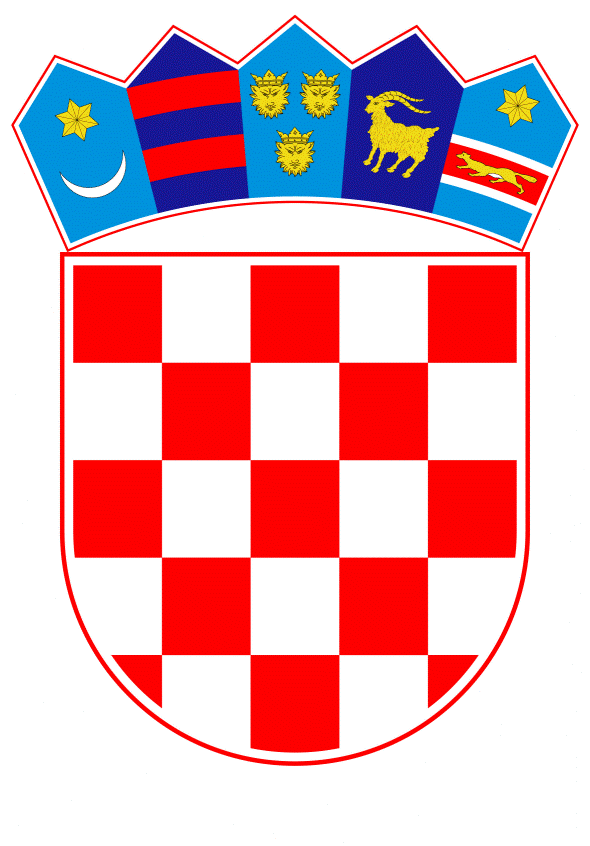 VLADA REPUBLIKE HRVATSKEZagreb, 2. travnja 2020._____________________________________________________________________________________________________________________________________________________________________________________________________________________________________Banski dvori | Trg Sv. Marka 2 | 10000 Zagreb | tel. 01 4569 222 | vlada.gov.hrREPUBLIKA HRVATSKA MINISTARSTVO POLJOPRIVREDE __________________________________________________________________________                                                                                                                                        NACRTPRIJEDLOG ZAKONA O DOPUNAMA ZAKONA O POLJOPRIVREDI, S KONAČNIM PRIJEDLOGOM ZAKONAZagreb, travanj 2020.PRIJEDLOG ZAKONA O DOPUNAMA ZAKONA O POLJOPRIVREDII.	USTAVNA OSNOVA ZA DONOŠENJE ZAKONAUstavna osnova za donošenje ovoga Zakona sadržana je u odredbi članka 2. stavka 4. podstavka 1. Ustava Republike Hrvatske (Narodne novine, br. 85/10 – pročišćeni tekst i 5/14 – Odluka Ustavnog suda Republike Hrvatske). II.	OCJENA STANJA I OSNOVNA PITANJA KOJA SE UREĐUJU ZAKONOM TE POSLJEDICE KOJE ĆE DONOŠENJEM ZAKONA PROISTEĆI Ocjena stanja i pitanja koja se trebaju urediti ZakonomZakon o poljoprivredi (Narodne novine, broj 118/18) (u daljnjem tekstu: Zakon) uređuju ciljeve i mjere poljoprivredne politike, pravila vezana uz zajedničku organizaciju tržišta poljoprivrednih proizvoda, mjere informiranja i promocije, pravila o jakim alkoholnim pićima, prikupljanje podataka i izvješćivanje o cijenama poljoprivrednih proizvoda, nacionalni sustav Codex Alimentarius, zahtjeve kvalitete za hranu i hranu za životinje, sprječavanje nastajanja otpada od hrane, doniranje hrane, ekološku proizvodnju, sustave kvalitete poljoprivrednih i prehrambenih proizvoda, stavljanje na tržište prirodnih mineralnih, prirodnih izvorskih i stolnih voda, uključujući zahtjeve njihove sigurnosti, označavanja i kvalitete, savjetovanje poljoprivrednika, obrazovanje te razvojno-stručni poslovi, baze podataka, uvjete za proizvodnju i stavljanje brašna na tržište, sustav poljoprivrednih knjigovodstvenih podataka, administrativnu kontrolu i kontrolu na terenu te upravni i inspekcijski nadzor.Nadalje, zakonske odredbe ovoga propisa u dijelu provedbe administrativne kontrole i kontrole na terenu uređuju područje pravila o povratu sredstava, poravnanju sredstava te plaćanju duga na rate i odgoda povrata duga.Zakon je objavljen u Narodnom novinama broj 118/18, a stupio je na snagu dana 1. siječnja 2019. godine.Analizom sadašnjeg normativnog okvira ocijenjena je potreba daljnjeg unaprjeđenja nacionalnog zakonodavstva u dijelu zakonskog uređenja provedbe administrativne kontrole i kontrole na terenu kojim se propisuju pravila o povratu sredstava, poravnanju sredstava te plaćanju duga na rate i odgode povrata duga. Odredbe Zakona u navedenom dijelu potrebno je prilagoditi izvanrednim okolnostima prouzročenima epidemijom bolesti COVID-19 koja se neposredno i posredno reflektira na sve segmente života društvene zajednice svojstvene nacionalnom društvenom uređenju, a osim prvenstveno po zdravlje i život ljudi, posljedice ove krize posebno tegobno ogledaju se i u nacionalnom gospodarskom okruženju.Naime, temeljem Odluke ministra zdravstva o proglašenju epidemije bolesti COVID-19 uzrokovane virusom SARS-CoV-2 od 11. ožujka 2020. godine (KLASA: 011-02/20-01/143, URBROJ: 534-02-01-2/6-20-01), a u svrhu sprječavanja utjecaja COVID-19 bolesti uzrokovane virusom SARS-CoV-2 na gospodarstvo Republike Hrvatske, potrebno je provesti određene mjere kojima će se umanjiti negativan utjecaj navedene javnozdravstvene ugroze na hrvatsko gospodarstvo.  Jedan od načina za provedbu tih mjera je da se u ovakvim kriznim situacijama javnozdravstvene ugroze, odnosno događaja ili stanja koji se nisu mogli predvidjeti i na koje se nije moglo utjecati, a koji ugrožava život i zdravlje građana, narušava gospodarsku aktivnost ili uzrokuje znatnu gospodarsku štetu, umanji porezna i/ili neporezna opterećenja na gospodarske subjekte radi očuvanja gospodarske djelatnosti, likvidnosti poslovanja i očuvanja radnih mjesta, i to kroz mjere omogućavanja proširenja namjene korištenja namjenskih proračunskih sredstava pa sve do odgode plaćanja ili obustave plaćanja predmetnih obveza, odnosno odgode roka izvršenja ugovornih obveza korisnicima mjera poljoprivredne politike.Zbog ublažavanja negativnih posljedica epidemije na gospodarstvo, Vlada Republike Hrvatske kontinuirano, u skladu s razvojem situacije i stanjem stvari na terenu, donosi mjere pomoći građanima i gospodarstvu prvenstveno usmjerenih na očuvanje likvidnosti i radnih mjesta gospodarstvenika. Stoga je odgovarajućim dopunama Zakona potrebno izvršiti manje normativne zahvate pojedinih zakonskih odredbi navedenog područja radi njihova usklađenja s prijedlogom mjera Vlade Republike Hrvatske pomoći gospodarstvu u cilju njihove učinkovite i cjelovite implementacije u sektoru poljoprivrede.Osnovni cilj normativnih intervencija ovoga Zakona jest propisati mogućnost Ministarstva poljoprivrede da u slučajevima više sile i izvanrednih okolnosti kako su definirane Uredbom (EU) br. 1306/2013 može donijeti posebnu odluku o odgodi roka za povrat sredstava. Nadalje, također u slučaju postojanja više sile i izvanrednih okolnosti, potrebno je predvidjeti ovlaštenje Ministarstva za donošenje posebne odluke o načinu provođenja postupaka povrata sredstava u slučaju nemogućnosti naplate duga. U pogledu plaćanja duga na rate i odgode povrata duga, potrebno je osigurati mogućnost korisniku da podnese zahtjev Agenciji za plaćanja radi plaćanja duga na rate s osnova mjera poljoprivredne politike i nakon isteka roka za povrat sredstava određenog odlukom o povratu sredstava, pod uvjetom da zadnja rata ima dospijeće najkasnije 3 godine od roka za povrat duga propisanog samom odlukom o povratu duga. Posljedice koje će donošenjem Zakona proistećiPredloženim zakonom osigurat će se odgovarajuće usklađivanje nacionalnog zakonodavstva s prijedlogom mjera Vlade Republike Hrvatske pomoći gospodarstvu u cilju njihove učinkovite i cjelovite implementacije u sektoru poljoprivrede, a sve u cilju ublažavanja negativnih učinaka i posljedica krize izazvane epidemijom bolesti COVID-19.III.	OCJENA I IZVORI SREDSTAVA POTREBNIH ZA PROVOĐENJE ZAKONA
Za provođenje ovoga Zakona nije potrebno osigurati dodatna sredstva u državnom proračunu Republike Hrvatske.IV.	PRIJEDLOG ZA DONOŠENJE ZAKONA PO HITNOM POSTUPKU
Prema odredbi članka 204. stavka 1. Poslovnika Hrvatskoga sabora („Narodne novine“, br. 81/13, 113/16, 69/17 i 29/18) zakon se može donijeti po hitnom postupku, kada to zahtijevaju osobito opravdani razlozi.  S obzirom na proglašenje javnozdravstvene ugroze za područje cijele Republike Hrvatske, kao i potrebu provođenja određenih hitnih mjera radi smanjivanja utjecaja i negativnih učinaka epidemije bolesti COVID-19 na gospodarske subjekte te otklanjanja većih poremećaja, odnosno ublažavanja posljedica u hrvatskom gospodarstvu, a koje okolnosti u svojoj ukupnosti predstavljaju osobito važne i opravdane razloge, donošenje ovoga zakona predlaže se po hitnom postupku.PRIJEDLOG ZAKONA O DOPUNAMA ZAKONA O POLJOPRIVREDI, S KONAČNIM PRIJEDLOGOM ZAKONAČlanak 1.U Zakonu o poljoprivredi (Narodne novine, broj 118/18) u članku 144. iza stavka 3. dodaje se stavak 4. koji glasi:„(4) Iznimno, u slučaju i za vrijeme trajanja više sile i izvanrednih okolnosti, a koje su definirane Uredbom (EU) br. 1306/2013, Ministarstvo može donijeti posebnu odluku o produljenju roka iz stavka 3. ovog članka.“.Dosadašnji stavci 4. i 5. postaju stavci 5. i 6.Članak 2.U članku 145. iza stavka 5. dodaje se novi stavak 6. koji glasi:„(6) U slučaju i za vrijeme trajanja više sile i izvanrednih okolnosti, a koje su definirane Uredbom (EU) br. 1306/2013, Ministarstvo može donijeti posebnu odluku o načinu provođenja postupaka iz stavka 3. ovog članka.“.Članak 3.U članku 146. iza stavka 9. dodaje se novi stavak 10. koji glasi:„(10) U slučaju i za vrijeme trajanja više sile i izvanrednih okolnosti, a koje su definirane Uredbom (EU) br. 1306/2013, korisnik može Agenciji za plaćanja podnijeti zahtjev za plaćanje duga na rate s osnove mjera poljoprivredne politike i nakon isteka roka za povrat sredstava određenog odlukom o povratu sredstava, pod uvjetom da zadnja rata ima dospijeće najkasnije 3 godine od roka za povrat duga propisanog odlukom o povratu duga.“.PRIJELAZNE I ZAVRŠNE ODREDBEČlanak 4.Postupci započeti po odredbama Zakona o poljoprivredi (Narodne novine, broj 118/18) dovršit će se po odredbama ovoga Zakona.Članak 5. Ovaj Zakon stupa na snagu prvog dana od dana objave u „Narodnim novinama“.O B R A Z L O Ž E N J EUz članak 1. Predloženom odredbom dopunjuje se članak Zakona kojim se uređuje povrat sredstava radi osiguravanja mogućnosti Ministarstva poljoprivrede da u slučajevima više sile i izvanrednih okolnosti, a kako su definirane Uredbom (EU) br. 1306/2013, može donijeti posebnu odluku o odgodi roka za povrat sredstava korisnika.Uz članak 2.Predloženom odredbom dopunjuje se članak Zakona kojim se uređuje poravnanje povrata sredstava radi propisivanja ovlaštenja Ministarstva za donošenje posebne odluke o načinu provođenja postupaka povrata sredstava u slučaju nemogućnosti naplate duga, a u uslijed više sile i izvanrednih okolnosti.Uz članak 3. Predloženom odredbom dopunjuje se članak Zakona kojim se uređuje plaćanje duga na rate i odgoda povrata duga u cilju osiguravanja mogućnosti korisniku da podnese zahtjev Agenciji za plaćanja radi plaćanja duga na rate s osnova mjera poljoprivredne politike i nakon isteka roka za povrat sredstava određenog odlukom o povratu sredstava, pod uvjetom da zadnja rata ima dospijeće najkasnije 3 godine od roka za povrat duga propisanog samom odlukom o povratu duga. Uz članak 4. Navedenom odredbom regulira se status započetih postupaka na način da će se postupci započeti po odredbama ranijeg zakona dovršiti po odredbama ovoga Zakona.Uz članak 5.Odredbe ovoga članka odnose se na stupanje na snagu ovoga Zakona.TEKST ODREDBI VAŽEĆEG ZAKONA KOJE SE MIJENJAJU Povrat sredstavaČlanak 144.(1) U slučaju neopravdanih plaćanja, Agencija za plaćanja korisnicima izdaje odluku o povratu sredstava u skladu s člankom 54. Uredbe (EU) br. 1306/2013.(2) Agencija za plaćanja donosi odluku o povratu sredstava kojom od korisnika zahtijeva povrat isplaćenih sredstava u sljedećim slučajevima:– kada je korisnik ostvario sredstva na temelju netočnih podataka i/ili ako ih je ostvario protivno uvjetima i odredbama ovoga Zakona i propisa donesenih na temelju njega– u slučaju administrativne pogreške nastale prilikom odobravanja ili isplate potpore– ako se nakon izvršene isplate potpore korisnicima, na temelju naknadne administrativne kontrole, kontrole na terenu, naknadne kontrole velikih korisnika potpora ili inspekcijskog nadzora utvrdi nepravilnost koju je učinio korisnik– ako ne dopusti obavljanje kontrole na terenu i/ili inspekcijskog nadzora.(3) Korisnik je dužan uplatiti sredstva propisana odlukom o povratu sredstava na račun Agencije za plaćanja u roku od 30 dana od dana njezine dostave korisniku.(4) Ako korisnik nije izvršio povrat sredstava u propisanom roku, na iznos duga nakon isteka roka za povrat obračunava se zakonska zatezna kamata.(5) Korisnik ima pravo podnijeti prigovor na odluku o povratu sredstava iz stavka 1. ovoga članka, no prigovor korisnika ne odgađa izvršenje odluke o povratu sredstava.Poravnanje povrata sredstavaČlanak 145.(1) Sredstva koja korisnik mora vratiti na temelju odluke o povratu sredstava Agencija za plaćanja može poravnati sa sredstvima koja korisniku još nisu isplaćena za bilo koju od mjera poljoprivredne politike ako propisi Europske unije ne određuju drukčije.(2) U slučaju nepoštivanja roka za povrat sredstava zatražen odlukom o povratu, Agencija za plaćanja će za iznos duga i pripadajuće zakonske zatezne kamate izvršiti umanjenje prve sljedeće isplate za izravne potpore ili isplate za plaćanja u sklopu mjera poljoprivredne politike.(3) U slučaju nemogućnosti naplate duga, Agencija za plaćanja pokrenut će postupak ovrhe na računima dužnika u skladu s propisima Republike Hrvatske i/ili će zatražiti zaštitu svojih prava putem nadležnog suda.(4) Tijekom trajanja sudskog postupka, kao i tijekom trajanja ovršnog postupka, Agencija za plaćanja zadržava pravo da prvu sljedeću odobrenu isplatu umanji za iznos duga utvrđen odlukom o povratu sredstava Agencije za plaćanja, a o naplaćenom iznosu duga od iznosa odobrene isplate Agencija za plaćanja dužna je obavijestiti nadležni sud pred kojim se vodi postupak i Ministarstvo.(5) Odredbe ovoga članka primjenjuju se i na korisnike koji na temelju Zakona o državnoj potpori u poljoprivredi i ribarstvu (»Narodne novine«, br. 87/02., 117/03., 82/04., 12/05., 85/06., 141/07., 134/07., 85/08., 4/09. i 60/10.), Zakona o državnoj potpori poljoprivredi i ruralnom razvoju (»Narodne novine«, br. 83/09., 153/09. i 60/10.) i Zakona o državnoj potpori poljoprivredi i ruralnom razvoju (»Narodne novine«, br. 92/10., 127/10., 124/11. i 50/12.) nisu mogli ostvariti pravo na isplatu potpore određenu tim zakonima do podmirenja dugovanja.Plaćanje duga na rate i odgoda povrata dugaČlanak 146.(1) Stranka prije isteka roka za povrat sredstava određenog odlukom o povratu sredstava može Agenciji za plaćanja podnijeti zahtjev za plaćanje duga na rate s osnove mjera poljoprivredne politike.(2) Najmanji ukupni iznos duga stranke za koji je dozvoljeno plaćanje duga na rate iznosi 4000,00 kuna.(3) Na zahtjev stranke može se dopustiti povrat duga u ratama pri čemu se određuju jednaki iznosi rata čija dospijeća se utvrđuju u jednakim razmacima, i to kako slijedi:– za dugove do 15.000,00 kuna u razdoblju ne duljem od jedne godine od datuma roka za povrat duga propisanog odlukom o povratu– za dugove veće od 15.000,00 kuna u razdoblju ne duljem od tri godine od datuma roka za povrat duga propisanog odlukom o povratu.(4) Povrat duga u ratama provodi se u dvije, četiri ili dvanaest rata na razini jedne godine.(5) Prilikom povrata duga u ratama korisnik je dužan uz glavnicu na račun Agencije za plaćanja uplatiti i zakonsku zateznu kamatu propisanu odlukom o povratu sredstava.(6) Ako stranka kasni s plaćanjem bilo koje rate, dug se odmah u potpunosti naplaćuje. Agencija za plaćanja u odluci o povratu sredstava s kojom se dozvoljava plaćanje duga u ratama stranku upozorava na posljedice kašnjenja.(7) Zahtjev za obročno plaćanje duga mora biti podnesen na obrascu objavljenom na mrežnim stranicama Agencije za plaćanja.(8) Odgođeno plaćanje duga s osnove mjera poljoprivredne politike nije moguće.(9) Prigovor podnesen Ministarstvu ne odgađa rok za podnošenje zahtjeva za plaćanje duga na rate iz stavka 1. ovoga članka.Predlagatelj:Ministarstvo poljoprivredePredmet:Nacrt prijedloga zakona o dopunama Zakona o poljoprivredi, s Nacrtom konačnog prijedloga zakona